Guía de estudio 2° medioAsignatura: Artes Visuales.Temática: Anti poesía, artefactos y escultura de instalación. Semanas 12 y 13Instrucciones:-      Leer completamente la guía antes de contestar y hacer las actividades.-	Una vez que hayas terminado de leer, comienza a responder la guía y luego busca los materiales necesarios para realizar la actividad.-	Recuerda que este material es para apoyar tu proceso pedagógico, mientras dure la contingencia, por lo que es importante que realices la actividad propuesta.-	La actividad será revisada y retroalimentada, por lo que es importante que realices la actividad para que tus conocimientos artísticos aumenten.-      Responder TODAS las preguntas y la autoevaluación que se ubica al final de la guía.Objetivo de Aprendizaje:Crear trabajos y proyectos visuales basados en diferentes desafíos creativos, investigando el manejo de materiales sustentables en procedimientos de escultura y diseño.Objetivo de la Clase: Crear una escultura de instalación, basada en los artefactos de Nicanor Parra, de manera original.Propósito:	Conocer la obra y artefactos de Nicanor Parra te permitirá tener conocimientos previos en la asignatura de lenguaje y comunicación.	El desarrollar la originalidad en trabajos artísticos también te permite trabajar otras áreas de la vida cotidiana, como encontrar solución rápida a un problema o buscar caminos alternativos para realizar un trabajo.Indicador:	Crean esculturas originales a partir de sus ideas acerca de problemas sociales y los resultados de sus investigaciones artísticas con diferentes materialidades.         Utilizan de manera responsable materiales en sus esculturas, aportando a la sustentabilidad del medioambiente.Para realizar el trabajo práctico de hoy relacionaremos 2 tipos de obra artística: el artefacto literario con la escultura de instalación. Definir los conceptos.Explicar cómo se relacionan.¿Qué es la Antipoesía? 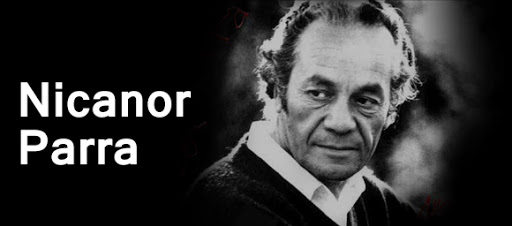 En 1954, Nicanor Parra publica “Poemas y Antipoemas”, obra que acuña el término ANTIPOESÍA.Esto quiere decir una creación literaria que utiliza un LENGUAJE COTIDIANO, evitando la solemnidad de la poesía tradicional e incorporando el humor y la ironía.¿Qué es el Artefacto Literario?Es la poesía visual de Nicanor Parra. Se combina lo visual con la palabra y se rescata una imagen o un objeto de la realidad y se le da un nuevo sentido a través de la palabra. En las obras de Parra están basado en el humor, la ironía y el sarcasmo.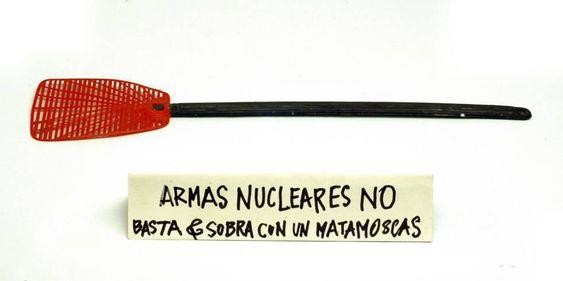 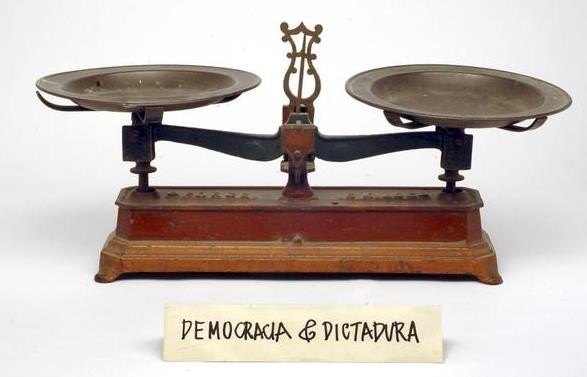 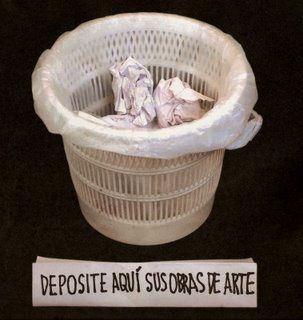 ¿Qué opinas de este tipo de obras de Nicanor Parra?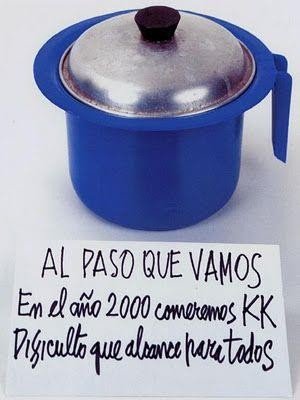 - Escultura de Instalación: Es un medio expresivo del arte contemporáneo que trabaja con el espacio expositivo. En esta, el artista propone un diálogo directo entre obra y espectador incorporando diversos medios para dar a entender su propósito, incorporando técnicas como: pintura, escultura, dibujo, fotografía y grabado junto a objetos y nuevas tecnologías.Si bien el escoger un elemento u objeto y una frase que la acompañe de manera irónica o sarcástica crea un artefacto, también podemos decir que crea una escultura de instalación, ya que crea un diálogo entre la obra y el espectador, invita a pensar y a tratar de comprender el concepto que intenta transmitir el artista, y sobre todo porque trabaja con el espacio de exposición. El espacio de la escultura de instalación puede ser uno neutro (un museo con paredes y muebles blancos por ejemplo) o uno que complemente la obra y le aporte un sentido (generalmente se utiliza el espacio libre).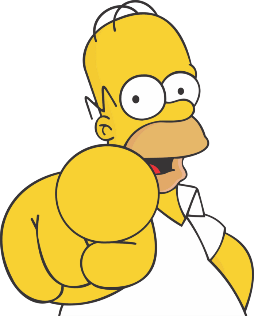 Actividad: Escogerás una problemática social actual.Busca un objeto cotidiano que tenga relación con la temáticaescogida.Idearás una frase, irónica o sarcástica, que complete la obra y La escribirás en una hoja blanca (como las frases de Nicanor Parra).        4.  La instalarás (objeto y frase) en el espacio que tú estimes conveniente.5.  Tomarás una fotografía de la obra ya instalada para ver el resultado final.A continuación, hay una serie de palabras que irás aprendiendo y que tienen relación con la problemática social y escultura. Haz un ticket en las que aprendiste hoy y escribe en la línea que está a continuación si es que consideras que requieres más explicación de algún concepto.Nota: Esta Guia esta diseñada para realizarla en 2 clases. (18/6 Y 23/6)AutoevaluaciónArte ecológicoArtefactoEscultura de instalaciónProyecto visualPropuestaMaterialidadPlanos fotográficosArgumentación artísticaNombre de Actividad/Guía:Nombre de Actividad/Guía:Nombre de Actividad/Guía:Fecha de entrega de guía:Fecha de entrega de guía:Fecha de entrega de guía:Nombre de estudiante:Nombre de estudiante:Nombre de estudiante:Curso:Curso:Curso:CriteriosMuy bien logrado(3 puntos)Muy bien logrado(3 puntos)Logrado(2 puntos)Medianamente logrado(1 punto)Por lograr(0 punto)Dimensión 1: Realización de la GuíaDimensión 1: Realización de la GuíaDimensión 1: Realización de la GuíaDimensión 1: Realización de la GuíaDimensión 1: Realización de la GuíaDimensión 1: Realización de la GuíaRealicé completamente la guía realizando toda la actividad, respondiendo todas las preguntas y adjuntando fotografía de trabajo.Dimensión 2: Capacidad de comprensión y reflexión.Dimensión 2: Capacidad de comprensión y reflexión.Dimensión 2: Capacidad de comprensión y reflexión.Dimensión 2: Capacidad de comprensión y reflexión.Dimensión 2: Capacidad de comprensión y reflexión.Dimensión 2: Capacidad de comprensión y reflexión.Logré establecer una relación entre objeto-texto-ideaLogré crear una frase irónica o con humor frente a latemática.El objeto seleccionado tiene relación con la temática.Aspectos a mejorar:Aspectos a mejorar:Fortalezas:Fortalezas:Fortalezas:Fortalezas:EnunciadoSiNoEl contenido de la guía es claro.El desarrollo de la guía llevó más tiempo del presupuestado.Es fácil comunicarse con el profesor para responder dudas.